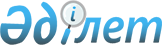 О районном бюджете на 2015-2017 годыРешение XХXIV сессии Каркаралинского районного маслихата Карагандинской области от 24 декабря 2014 года № 34/289. Зарегистрировано Департаментом юстиции Карагандинской области 12 января 2015 года № 2918

      В соответствии с Бюджетным кодексом Республики Казахстан от 4 декабря 2008 года, Законом Республики Казахстан от 23 января 2001 года "О местном государственном управлении и самоуправлении в Республике Казахстан", районный маслихат РЕШИЛ:



      1. Утвердить районный бюджет на 2015-2017 годы согласно приложениям 1, 2 и 3 соответственно, в том числе на 2015 год в следующих объемах:

      1) доходы – 4017186 тысячи тенге, в том числе:

      налоговые поступления – 468650 тысяч тенге;

      неналоговые поступления – 14259 тысячи тенге;

      поступления от продажи основного капитала – 6060 тысяч тенге;

      поступления трансфертов – 3528217 тысячи тенге;

      2) затраты – 4063901 тысяч тенге;

      3) чистое бюджетное кредитование – 15815 тысяч тенге, в том числе:

      бюджетные кредиты – 20811 тысяч тенге;

      погашение бюджетных кредитов – 4996 тысяч тенге;

      4) сальдо по операциям с финансовыми активами – 0 тысяч тенге, в том числе:

      приобретение финансовых активов – 0 тысяч тенге;

      поступления от продажи финансовых активов государства – 0 тысяч тенге;

      5) дефицит (профицит) бюджета – минус 62530 тысяч тенге;

      6) финансирование дефицита (использование профицита) бюджета – 62530 тысяч тенге, в том числе:

      поступление займов – 20811 тысяч тенге;

      погашение займов – 5579 тысяч тенге;

      используемые остатки бюджетных средств – 47298 тысяч тенге.

      Сноска. Пункт 1 - в редакции решения Каркаралинского районного маслихата Карагандинской области от 30.11.2015 № 43/383 (вводится в действие с 01.01.2015).



      2. Установить на 2015 год нормативы распределения доходов в районный бюджет в следующих размерах:

      1) по индивидуальному подоходному налогу – 50 процентов;

      2) по социальному налогу – 70 процентов.



      3. Предусмотреть в районном бюджете на 2015 год объем субвенции, передаваемой из областного бюджета в сумме 3140564 тысячи тенге.



      4. Учесть в составе поступлений районного бюджета на 2015 год целевые трансферты и бюджетные кредиты согласно приложению 4.



      5. Утвердить резерв акимата района на 2015 год в сумме 9500 тысяч тенге.

      Сноска. Пункт 5 - в редакции решения Каркаралинского районного маслихата Карагандинской области от 28.04.2015 № 36/323 (вводится в действие с 01.01.2015).



      6. Установить на 2015 год гражданским служащим здравоохранения, социального обеспечения, образования, культуры, спорта и ветеринарии, работающим в сельской местности, финансируемым из районного бюджета, повышенные не менее чем на двадцать пять процентов должностные оклады и тарифные ставки по сравнению с окладами и ставками гражданских служащих, занимающихся этими видами деятельности в городских условиях.



      7. Утвердить перечень районных бюджетных программ, не подлежащих секвестру в процессе исполнения районного бюджета на 2015 год согласно приложению 5.



      8. Утвердить перечень бюджетных программ города, поселка, сельских округов на 2015 год согласно приложению 6.



      9. Настоящее решение вводится в действие с 1 января 2015 года.      Председатель 34 сессии:                    С. Раимбеков      Секретарь районного маслихата:             С. Нуркенов

Приложение 1

к решению Каркаралинского

районного маслихата

от 24 декабря 2014 года № 34/289 

Районный бюджет на 2015 год      Сноска. Приложение 1 - в редакции решения Каркаралинского районного маслихата Карагандинской области от 30.11.2015 № 43/383 (вводится в действие с 01.01.2015).

Приложение 2

к решению Каркаралинского

районного маслихата

от 24 декабря 2014 года № 34/289 

Районный бюджет на 2016 год

Приложение 3

к решению Каркаралинского

районного маслихата

от 24 декабря 2014 года № 34/289 

Районный бюджет на 2017 год

Приложение 4

к решению Каркаралинского

районного маслихата

от 24 декабря 2014 года № 34/289 

Целевые трансферты и бюджетные кредиты на 2015 год      Сноска. Приложение 4 - в редакции решения Каркаралинского районного маслихата Карагандинской области от 30.11.2015 № 43/383 (вводится в действие с 01.01.2015).

Приложение 5

к решению Каркаралинского

районного маслихата

от 24 декабря 2014 года № 34/289 

Перечень районных бюджетных программ, не подлежащих секвестру в процессе исполнения районного бюджета на 2015 год

Приложение 6

к решению Каркаралинского

районного маслихата

от 24 декабря 2014 года № 34/289 

Бюджетные программы города, поселка и сельских округов на 2015 год      Сноска. Приложение 6 - в редакции решения Каркаралинского районного маслихата Карагандинской области от 30.11.2015 № 43/383 (вводится в действие с 01.01.2015). Бюджетные программы города, поселка и сельских округов на 2015 год Бюджетные программы города, поселка и сельских округов на 2015 год Бюджетные программы города, поселка и сельских округов на 2015 год Бюджетные программы города, поселка и сельских округов на 2015 год Бюджетные программы города, поселка и сельских округов на 2015 год
					© 2012. РГП на ПХВ «Институт законодательства и правовой информации Республики Казахстан» Министерства юстиции Республики Казахстан
				КатегорияКатегорияКатегорияКатегорияСумма (тысяч тенге)КлассКлассКлассСумма (тысяч тенге)ПодклассПодклассСумма (тысяч тенге)НаименованиеСумма (тысяч тенге)12345Доходы40171861Налоговые поступления46865001Подоходный налог1490932Индивидуальный подоходный налог14909303Социальный налог1663501Социальный налог16635004Hалоги на собственность1150001Hалоги на имущество742033Земельный налог57664Hалог на транспортные средства305975Единый земельный налог443405Внутренние налоги на товары, работы и услуги344982Акцизы35983Поступления за использование природных и других ресурсов185414Сборы за ведение предпринимательской и профессиональной деятельности1235908Обязательные платежи, взимаемые за совершение юридически значимых действий и (или) выдачу документов уполномоченными на то государственными органами или должностными лицами37091Государственная пошлина37092Неналоговые поступления1425901Доходы от государственной собственности99801Поступления части чистого дохода государственных предприятий17435Доходы от аренды имущества, находящегося в государственной собственности82307Вознаграждения по кредитам, выданным из государственного бюджета702Поступления от реализации товаров (работ, услуг) государственными учреждениями, финансируемыми из государственного бюджета3531Поступления от реализации товаров (работ, услуг) государственными учреждениями, финансируемыми из государственного бюджета35306Прочие неналоговые поступления39261Прочие неналоговые поступления39263Поступления от продажи основного капитала606003Продажа земли и нематериальных активов60601Продажа земли60604Поступления трансфертов352821702Трансферты из вышестоящих органов государственного управления35282172Трансферты из областного бюджета3528217Функциональная группа Функциональная группа Функциональная группа Функциональная группа Функциональная группа Сумма (тысяч тенге)Функциональная подгруппа Функциональная подгруппа Функциональная подгруппа Функциональная подгруппа Сумма (тысяч тенге)Администратор бюджетных программАдминистратор бюджетных программАдминистратор бюджетных программСумма (тысяч тенге)ПрограммаПрограммаСумма (тысяч тенге)НаименованиеСумма (тысяч тенге)123456II. Затраты406390101Государственные услуги общего характера6007831Представительные, исполнительные и другие органы, выполняющие общие функции государственного управления505148112Аппарат маслихата района (города областного значения)15571001Услуги по обеспечению деятельности маслихата района (города областного значения)15571122Аппарат акима района (города областного значения)114445001Услуги по обеспечению деятельности акима района (города областного значения)112045003Капитальные расходы государственного органа 2400123Аппарат акима района в городе, города районного значения, поселка, села, сельского округа375132001Услуги по обеспечению деятельности акима района в городе, города районного значения, поселка, села, сельского округа368242022Капитальные расходы государственного органа68902Финансовая деятельность1416459Отдел экономики и финансов района (города областного значения)1416003Проведение оценки имущества в целях налогообложения1039010Приватизация, управление коммунальным имуществом, постприватизационная деятельность и регулирование споров, связанных с этим 3779Прочие государственные услуги общего характера94219459Отдел экономики и финансов района (города областного значения)39560001Услуги по реализации государственной политики в области формирования и развития экономической политики, государственного планирования, исполнения бюджета и управления коммунальной собственностью района (города областного значения)39290015Капитальные расходы государственного органа 270483Отдел жилищно-коммунального хозяйства, пассажирского транспорта, автомобильных дорог, строительства и жилищной инспекции района (города областного значения)23873001Услуги по реализации государственной политики на местном уровне в области жилищно-коммунального хозяйства, пассажирского транспорта, автомобильных дорог, строительства и жилищной инспекции 23873486Отдел земельных отношений, архитектуры и градостроительства района (города областного значения)17656001Услуги по реализации государственной политики в области регулирования земельных отношений, архитектуры и градостроительства на местном уровне17216003Капитальные расходы государственного органа440494Отдел предпринимательства и промышленности района (города областного значения)13130001Услуги по реализации государственной политики на местном уровне в области развития предпринимательства и промышленности12860003Капитальные расходы государственного органа27002Оборона107111Военные нужды8116122Аппарат акима района (города областного значения)8116005Мероприятия в рамках исполнения всеобщей воинской обязанности81162Организация работы по чрезвычайным ситуациям2595122Аппарат акима района (города областного значения)2595007Мероприятия по профилактике и тушению степных пожаров районного (городского) масштаба, а также пожаров в населенных пунктах, в которых не созданы органы государственной противопожарной службы259504Образование24126191Дошкольное воспитание и обучение115054464Отдел образования района (города областного значения)115054040Реализация государственного образовательного заказа в дошкольных организациях образования1150542Начальное, основное среднее и общее среднее образование2189701123Аппарат акима района в городе, города районного значения, поселка, села, сельского округа7560005Организация бесплатного подвоза учащихся до школы и обратно в сельской местности7560464Отдел образования района (города областного значения)2182141003Общеобразовательное обучение2107008006Дополнительное образование для детей751339Прочие услуги в области образования107864464Отдел образования района (города областного значения)101764001Услуги по реализации государственной политики на местном уровне в области образования11978005Приобретение и доставка учебников, учебно-методических комплексов для государственных учреждений образования района (города областного значения)33483007Проведение школьных олимпиад, внешкольных мероприятий и конкурсов районного (городского) масштаба191012Капитальные расходы государственного органа270015Ежемесячная выплата денежных средств опекунам (попечителям) на содержание ребенка-сироты (детей-сирот), и ребенка (детей), оставшегося без попечения родителей17717022Выплата единовременных денежных средств казахстанским гражданам, усыновившим (удочерившим) ребенка (детей)-сироту и ребенка (детей), оставшегося без попечения родителей 745067Капитальные расходы подведомственных государственных учреждений и организаций37380483Отдел жилищно-коммунального хозяйства, пассажирского транспорта, автомобильных дорог, строительства и жилищной инспекции района (города областного значения)6100049Строительство и реконструкция объектов образования610006Социальная помощь и социальное обеспечение1878332Социальная помощь148247451Отдел занятости и социальных программ района (города областного значения)148247002Программа занятости18270005Государственная адресная социальная помощь11319006Оказание жилищной помощи1748007Социальная помощь отдельным категориям нуждающихся граждан по решениям местных представительных органов7577010Материальное обеспечение детей-инвалидов, воспитывающихся и обучающихся на дому664014Оказание социальной помощи нуждающимся гражданам на дому48445016Государственные пособия на детей до 18 лет20292017Обеспечение нуждающихся инвалидов обязательными гигиеническими средствами и предоставление услуг специалистами жестового языка, индивидуальными помощниками в соответствии с индивидуальной программой реабилитации инвалида32538052Проведение мероприятий, посвященных семидесятилетию Победы в Великой Отечественной войне73949Прочие услуги в области социальной помощи и социального обеспечения39586451Отдел занятости и социальных программ района (города областного значения)39586001Услуги по реализации государственной политики на местном уровне в области обеспечения занятости и реализации социальных программ для населения37574011Оплата услуг по зачислению, выплате и доставке пособий и других социальных выплат1262021Капитальные расходы государственного органа 75007Жилищно-коммунальное хозяйство2261581Жилищное хозяйство156783123Аппарат акима района в городе, города районного значения, поселка, села, сельского округа2088007Организация сохранения государственного жилищного фонда города районного значения, поселка, села, сельского округа2088464Отдел образования района (города областного значения)5000026Ремонт объектов в рамках развития городов и сельских населенных пунктов по Дорожной карте занятости 20205000483Отдел жилищно-коммунального хозяйства, пассажирского транспорта, автомобильных дорог, строительства и жилищной инспекции района (города областного значения)149695010Проектирование, развитие и (или) обустройство инженерно-коммуникационной инфраструктуры 33000055Проектирование и (или) строительство, реконструкция жилья коммунального жилищного фонда 1166952Коммунальное хозяйство28578123Аппарат акима района в городе, города районного значения, поселка, села, сельского округа22438014Организация водоснабжения населенных пунктов22438483Отдел жилищно-коммунального хозяйства, пассажирского транспорта, автомобильных дорог, строительства и жилищной инспекции района (города областного значения)6140017Развитие системы водоснабжения и водоотведения 61403Благоустройство населенных пунктов40797123Аппарат акима района в городе, города районного значения, поселка, села, сельского округа36581008Освещение улиц населенных пунктов18690009Обеспечение санитарии населенных пунктов4331010Содержание мест захоронений и погребение безродных510011Благоустройство и озеленение населенных пунктов13050483Отдел жилищно-коммунального хозяйства, пассажирского транспорта, автомобильных дорог, строительства и жилищной инспекции района (города областного значения)4216021Обеспечение санитарии населенных пунктов421608Культура, спорт, туризм и информационное пространство2959631Деятельность в области культуры145692455Отдел культуры и развития языков района (города областного значения)145692003Поддержка культурно-досуговой работы1456922Спорт16217465Отдел физической культуры и спорта района (города областного значения)16217001Услуги по реализации государственной политики на местном уровне в сфере физической культуры и спорта3520004Капитальные расходы государственного органа 5792006Проведение спортивных соревнований на районном (города областного значения) уровне2405007Подготовка и участие членов сборных команд района (города областного значения) по различным видам спорта на областных спортивных соревнованиях45003Информационное пространство98459455Отдел культуры и развития языков района (города областного значения)84081006Функционирование районных (городских) библиотек84081456Отдел внутренней политики района (города областного значения)14378002Услуги по проведению государственной информационной политики 143789Прочие услуги по организации культуры, спорта, туризма и информационного пространства35595455Отдел культуры и развития языков района (города областного значения)16513001Услуги по реализации государственной политики на местном уровне в области развития языков и культуры12313010Капитальные расходы государственного органа 430032Капитальные расходы подведомственных государственных учреждений и организаций3770456Отдел внутренней политики района (города областного значения)19082001Услуги по реализации государственной политики на местном уровне в области информации, укрепления государственности и формирования социального оптимизма граждан11661003Реализация мероприятий в сфере молодежной политики6981006Капитальные расходы государственного органа 44010Сельское, водное, лесное, рыбное хозяйство, особо охраняемые природные территории, охрана окружающей среды и животного мира, земельные отношения2053841Сельское хозяйство72408459Отдел экономики и финансов района (города областного значения)6478099Реализация мер по оказанию социальной поддержки специалистов6478462Отдел сельского хозяйства района (города областного значения)18439001Услуги по реализации государственной политики на местном уровне в сфере сельского хозяйства18439473Отдел ветеринарии района (города областного значения)47491001Услуги по реализации государственной политики на местном уровне в сфере ветеринарии15867003Капитальные расходы государственного органа940007Организация отлова и уничтожения бродячих собак и кошек1000008Возмещение владельцам стоимости изымаемых и уничтожаемых больных животных, продуктов и сырья животного происхождения23832010Проведение мероприятий по идентификации сельскохозяйственных животных58529Прочие услуги в области сельского, водного, лесного, рыбного хозяйства, охраны окружающей среды и земельных отношений132976473Отдел ветеринарии района (города областного значения)132976011Проведение противоэпизоотических мероприятий13297611Промышленность, архитектурная, градостроительная и строительная деятельность9002Архитектурная, градостроительная и строительная деятельность900486Отдел земельных отношений, архитектуры и градостроительства района (города областного значения)900004Разработка схем градостроительного развития территории района и генеральных планов населенных пунктов90012Транспорт и коммуникации640621Автомобильный транспорт63336123Аппарат акима района в городе, города районного значения, поселка, села, сельского округа15008013Обеспечение функционирования автомобильных дорог в городах районного значения, поселках, селах, сельских округах 15008483Отдел жилищно-коммунального хозяйства, пассажирского транспорта, автомобильных дорог, строительства и жилищной инспекции района (города областного значения)48328026Обеспечение функционирования автомобильных дорог483289Прочие услуги в сфере транспорта и коммуникаций 726483Отдел жилищно-коммунального хозяйства, пассажирского транспорта, автомобильных дорог, строительства и жилищной инспекции района (города областного значения)726030Субсидирование пассажирских перевозок по социально значимым городским (сельским), пригородным и внутрирайонным сообщениям 72613Прочие382849Прочие38284123Аппарат акима района в городе, города районного значения, поселка, села, сельского округа28784040Реализация мер по содействию экономическому развитию регионов в рамках Программы «Развитие регионов» 28784459Отдел экономики и финансов района (города областного значения)9500012Резерв местного исполнительного органа района (города областного значения) 950014Обслуживание долга71Обслуживание долга7459Отдел экономики и финансов района (города областного значения)7021Обслуживание долга местных исполнительных органов по выплате вознаграждений и иных платежей по займам из областного бюджета715Трансферты211971Трансферты21197459Отдел экономики и финансов района (города областного значения)21197006Возврат неиспользованных (недоиспользованных) целевых трансфертов21189016Возврат использованных не по целевому назначению целевых трансфертов8III. Чистое бюджетное кредитование15815Бюджетные кредиты 2081110Сельское, водное, лесное, рыбное хозяйство, особо охраняемые природные территории, охрана окружающей среды и животного мира, земельные отношения208111Сельское хозяйство20811459Отдел экономики и финансов района (города областного значения)20811018Бюджетные кредиты для реализации мер социальной поддержки специалистов20811КатегорияКатегорияКатегорияКатегорияСумма (тысяч тенге)КлассКлассКлассСумма (тысяч тенге)ПодклассПодклассСумма (тысяч тенге)НаименованиеСумма (тысяч тенге)12345Погашение бюджетных кредитов49965Погашение бюджетных кредитов499601Погашение бюджетных кредитов49961Погашение бюджетных кредитов, выданных из государственного бюджета4996Функциональная группа Функциональная группа Функциональная группа Функциональная группа Функциональная группа Сумма (тысяч тенге)Функциональная подгруппаФункциональная подгруппаФункциональная подгруппаФункциональная подгруппаСумма (тысяч тенге)Администратор бюджетных программАдминистратор бюджетных программАдминистратор бюджетных программСумма (тысяч тенге)ПрограммаПрограммаСумма (тысяч тенге)НаименованиеСумма (тысяч тенге)123456IV. Сальдо по операциям с финансовыми активами0Приобретение финансовых активов0КатегорияКатегорияКатегорияКатегорияСумма (тысяч тенге)КлассКлассКлассСумма (тысяч тенге)ПодклассПодклассСумма (тысяч тенге)НаименованиеСумма (тысяч тенге)12345Поступление от продажи финансовых активов государства0Функциональная группа Функциональная группа Функциональная группа Функциональная группа Функциональная группа Сумма (тысяч тенге)Функциональная подгруппаФункциональная подгруппаФункциональная подгруппаФункциональная подгруппаСумма (тысяч тенге)Администратор бюджетных программ Администратор бюджетных программ Администратор бюджетных программ Сумма (тысяч тенге)ПрограммаПрограммаСумма (тысяч тенге)НаименованиеСумма (тысяч тенге)123456V. Дефицит бюджета (профицит)-62530VI. Финансирование дефицита бюджета (использование профицита)62530КатегорияКатегорияКатегорияКатегорияСумма (тысяч тенге)КлассКлассКлассСумма (тысяч тенге)ПодклассПодклассСумма (тысяч тенге)НаименованиеСумма (тысяч тенге)12345Доходы31458931Налоговые поступления56632801Подоходный налог2088912Индивидуальный подоходный налог20889103Социальный налог2039661Социальный налог20396604Hалоги на собственность1161291Hалоги на имущество642833Земельный налог59024Hалог на транспортные средства365995Единый земельный налог934505Внутренние налоги на товары, работы и услуги327082Акцизы36873Поступления за использование природных и других ресурсов230504Сборы за ведение предпринимательской и профессиональной деятельности597108Обязательные платежи, взимаемые за совершение юридически значимых действий и (или) выдачу документов уполномоченными на то государственными органами или должностными лицами46341Государственная пошлина46342Неналоговые поступления1195301Доходы от государственной собственности96581Поступления части чистого дохода государственных предприятий8525Доходы от аренды имущества, находящегося в государственной собственности880602Поступления от реализации товаров (работ, услуг) государственными учреждениями, финансируемыми из государственного бюджета7941Поступления от реализации товаров (работ, услуг) государственными учреждениями, финансируемыми из государственного бюджета79403Поступления денег от проведения государственных закупок, организуемых государственными учреждениями, финансируемыми из государственного бюджета711Поступления денег от проведения государственных закупок, организуемых государственными учреждениями, финансируемыми из государственного бюджета7106Прочие неналоговые поступления14301Прочие неналоговые поступления14303Поступления от продажи основного капитала2126603Продажа земли и нематериальных активов212661Продажа земли212664Поступления трансфертов254634602Трансферты из вышестоящих органов государственного управления25463462Трансферты из областного бюджета2546346Функциональная группа Функциональная группа Функциональная группа Функциональная группа Функциональная группа Сумма (тысяч тенге)Функциональная подгруппаФункциональная подгруппаФункциональная подгруппаФункциональная подгруппаСумма (тысяч тенге)Администратор бюджетных программАдминистратор бюджетных программАдминистратор бюджетных программСумма (тысяч тенге)ПрограммаПрограммаСумма (тысяч тенге)НаименованиеСумма (тысяч тенге)123456II. Затраты314589301Государственные услуги общего характера4763421Представительные, исполнительные и другие органы, выполняющие общие функции государственного управления410299112Аппарат маслихата района (города областного значения)13797001Услуги по обеспечению деятельности маслихата района (города областного значения)13797122Аппарат акима района (города областного значения)94741001Услуги по обеспечению деятельности акима района (города областного значения)87794003Капитальные расходы государственного органа 6947123Аппарат акима района в городе, города районного значения, поселка, села, сельского округа301761001Услуги по обеспечению деятельности акима района в городе, города районного значения, поселка, села, сельского округа300297022Капитальные расходы государственного органа14642Финансовая деятельность1767459Отдел экономики и финансов района (города областного значения)1767003Проведение оценки имущества в целях налогообложения916010Приватизация, управление коммунальным имуществом, постприватизационная деятельность и регулирование споров, связанных с этим 8519Прочие государственные услуги общего характера64276458Отдел жилищно-коммунального хозяйства, пассажирского транспорта и автомобильных дорог района (города областного значения)8738001Услуги по реализации государственной политики на местном уровне в области жилищно-коммунального хозяйства, пассажирского транспорта и автомобильных дорог8291013Капитальные расходы государственного органа447459Отдел экономики и финансов района (города областного значения)31993001Услуги по реализации государственной политики в области формирования и развития экономической политики, государственного планирования, исполнения бюджета и управления коммунальной собственностью района (города областного значения)31253015Капитальные расходы государственного органа 740471Отдел образования, физической культуры и спорта района (города областного значения)13417001Услуги по реализации государственной политики на местном уровне в области образования, физической культуры и спорта12970018Капитальные расходы государственного органа447494Отдел предпринимательства и промышленности района (города областного значения)10128001Услуги по реализации государственной политики на местном уровне в области развития предпринимательства и промышленности9681003Капитальные расходы государственного органа44702Оборона72291Военные нужды4669122Аппарат акима района (города областного значения)4669005Мероприятия в рамках исполнения всеобщей воинской обязанности46692Организация работы по чрезвычайным ситуациям2560122Аппарат акима района (города областного значения)2560007Мероприятия по профилактике и тушению степных пожаров районного (городского) масштаба, а также пожаров в населенных пунктах, в которых не созданы органы государственной противопожарной службы256004Образование19013391Дошкольное воспитание и обучение86804471Отдел образования, физической культуры и спорта района (города областного значения)86804040Реализация государственного образовательного заказа в дошкольных организациях образования868042Начальное, основное среднее и общее среднее образование1741065123Аппарат акима района в городе, города районного значения, поселка, села, сельского округа5599005Организация бесплатного подвоза учащихся до школы и обратно в сельской местности5599471Отдел образования, физической культуры и спорта района (города областного значения)1735466004Общеобразовательное обучение1673831005Дополнительное образование для детей и юношества616359Прочие услуги в области образования73470467Отдел строительства района (города областного значения)6880037Строительство и реконструкция объектов образования6880471Отдел образования, физической культуры и спорта района (города областного значения)66590009Приобретение и доставка учебников, учебно-методических комплексов для государственных учреждений образования района (города областного значения)28570010Проведение школьных олимпиад, внешкольных мероприятий и конкурсов районного (городского) масштаба164020Ежемесячная выплата денежных средств опекунам (попечителям) на содержание ребенка-сироты (детей-сирот), и ребенка (детей), оставшегося без попечения родителей19112027Выплата единовременных денежных средств казахстанским гражданам, усыновившим (удочерившим) ребенка (детей)-сироту и ребенка (детей), оставшегося без попечения родителей 641067Капитальные расходы подведомственных государственных учреждений и организаций1810306Социальная помощь и социальное обеспечение1733362Социальная помощь139271451Отдел занятости и социальных программ района (города областного значения)139271002Программа занятости21236005Государственная адресная социальная помощь19088006Оказание жилищной помощи1720007Социальная помощь отдельным категориям нуждающихся граждан по решениям местных представительных органов8289010Материальное обеспечение детей-инвалидов, воспитывающихся и обучающихся на дому696014Оказание социальной помощи нуждающимся гражданам на дому39448016Государственные пособия на детей до 18 лет19447017Обеспечение нуждающихся инвалидов обязательными гигиеническими средствами и предоставление услуг специалистами жестового языка, индивидуальными помощниками в соответствии с индивидуальной программой реабилитации инвалида293479Прочие услуги в области социальной помощи и социального обеспечения34065451Отдел занятости и социальных программ района (города областного значения)34065001Услуги по реализации государственной политики на местном уровне в области обеспечения занятости и реализации социальных программ для населения31744011Оплата услуг по зачислению, выплате и доставке пособий и других социальных выплат1461021Капитальные расходы государственного органа 86007Жилищно-коммунальное хозяйство747221Жилищное хозяйство18766123Аппарат акима района в городе, города районного значения, поселка, села, сельского округа1892027Ремонт и благоустройство объектов в рамках развития городов и сельских населенных пунктов по Дорожной карте занятости 20201892471Отдел образования, физической культуры и спорта района (города областного значения)10845026Ремонт объектов в рамках развития городов и сельских населенных пунктов по Дорожной карте занятости 202010845479Отдел жилищной инспекции района (города областного значения)6029001Услуги по реализации государственной политики на местном уровне в области жилищного фонда5509005Капитальные расходы государственного органа 5202Коммунальное хозяйство17185123Аппарат акима района в городе, города районного значения, поселка, села, сельского округа12885014Организация водоснабжения населенных пунктов12885467Отдел строительства района (города областного значения)4300006Развитие системы водоснабжения и водоотведения43003Благоустройство населенных пунктов38771123Аппарат акима района в городе, города районного значения, поселка, села, сельского округа38771008Освещение улиц населенных пунктов11472009Обеспечение санитарии населенных пунктов4300010Содержание мест захоронений и погребение безродных490011Благоустройство и озеленение населенных пунктов2250908Культура, спорт, туризм и информационное пространство2294731Деятельность в области культуры114298455Отдел культуры и развития языков района (города областного значения)114298003Поддержка культурно-досуговой работы1142982Спорт5938471Отдел образования, физической культуры и спорта района (города областного значения)5938014Проведение спортивных соревнований на районном (города областного значения) уровне2068015Подготовка и участие членов сборных команд района (города областного значения) по различным видам спорта на областных спортивных соревнованиях38703Информационное пространство79533455Отдел культуры и развития языков района (города областного значения)67371006Функционирование районных (городских) библиотек67371456Отдел внутренней политики района (города областного значения)12162002Услуги по проведению государственной информационной политики121629Прочие услуги по организации культуры, спорта, туризма и информационного пространства29704455Отдел культуры и развития языков района (города областного значения)13052001Услуги по реализации государственной политики на местном уровне в области развития языков и культуры9190010Капитальные расходы государственного органа 579032Капитальные расходы подведомственных государственных учреждений и организаций3283456Отдел внутренней политики района (города областного значения)16652001Услуги по реализации государственной политики на местном уровне в области информации, укрепления государственности и формирования социального оптимизма граждан10068003Реализация мероприятий в сфере молодежной политики5997006Капитальные расходы государственного органа 58710Сельское, водное, лесное, рыбное хозяйство, особо охраняемые природные территории, охрана окружающей среды и животного мира, земельные отношения1675211Сельское хозяйство25262459Отдел экономики и финансов района (города областного значения)7278099Реализация мер по оказанию социальной поддержки специалистов7278474Отдел сельского хозяйства и ветеринарии района (города областного значения)17984001Услуги по реализации государственной политики на местном уровне в сфере сельского хозяйства и ветеринарии 15798003Капитальные расходы государственного органа 442007Организация отлова и уничтожения бродячих собак и кошек739012Проведение мероприятий по идентификации сельскохозяйственных животных10056Земельные отношения9283463Отдел земельных отношений района (города областного значения)9283001Услуги по реализации государственной политики в области регулирования земельных отношений на территории района (города областного значения)8774007Капитальные расходы государственного органа 5099Прочие услуги в области сельского, водного, лесного, рыбного хозяйства, охраны окружающей среды и земельных отношений132976474Отдел сельского хозяйства и ветеринарии района (города областного значения)132976013Проведение противоэпизоотических мероприятий13297611Промышленность, архитектурная, градостроительная и строительная деятельность222832Архитектурная, градостроительная и строительная деятельность22283467Отдел строительства района (города областного значения)13168001Услуги по реализации государственной политики на местном уровне в области строительства12721017Капитальные расходы государственного органа 447468Отдел архитектуры и градостроительства района (города областного значения)9115001Услуги по реализации государственной политики в области архитектуры и градостроительства на местном уровне 7578003Разработка схем градостроительного развития территории района и генеральных планов населенных пунктов881004Капитальные расходы государственного органа 65612Транспорт и коммуникации560471Автомобильный транспорт56047123Аппарат акима района в городе, города районного значения, поселка, села, сельского округа21744013Обеспечение функционирования автомобильных дорог в городах районного значения, поселках, селах, сельских округах 21744458Отдел жилищно-коммунального хозяйства, пассажирского транспорта и автомобильных дорог района (города областного значения)34303023Обеспечение функционирования автомобильных дорог3430313Прочие376019Прочие37601123Аппарат акима района в городе, города районного значения, поселка, села, сельского округа28784040Реализация мер по содействию экономическому развитию регионов в рамках Программы "Развитие регионов" 28784459Отдел экономики и финансов района (города областного значения)8817008Разработка или корректировка, а также проведение необходимых экспертиз технико-экономических обоснований местных бюджетных инвестиционных проектов и конкурсных документаций концессионных проектов, консультативное сопровождение концессионных проектов486012Резерв местного исполнительного органа района (города областного значения) 8331Функциональная группа Функциональная группа Функциональная группа Функциональная группа Функциональная группа Сумма (тысяч тенге)Функциональная подгруппаФункциональная подгруппаФункциональная подгруппаФункциональная подгруппаСумма (тысяч тенге)Администратор бюджетных программАдминистратор бюджетных программАдминистратор бюджетных программСумма (тысяч тенге)ПрограммаПрограммаСумма (тысяч тенге)НаименованиеСумма (тысяч тенге)123456III. Чистое бюджетное кредитование27372Бюджетные кредиты 3375510Сельское, водное, лесное, рыбное хозяйство, особо охраняемые природные территории, охрана окружающей среды и животного мира, земельные отношения337551Сельское хозяйство33755459Отдел экономики и финансов района (города областного значения)33755018Бюджетные кредиты для реализации мер социальной поддержки специалистов33755КатегорияКатегорияКатегорияКатегорияСумма (тысяч тенге)КлассКлассКлассСумма (тысяч тенге)ПодклассПодклассСумма (тысяч тенге)НаименованиеСумма (тысяч тенге)12345Погашение бюджетных кредитов63835Погашение бюджетных кредитов638301Погашение бюджетных кредитов63831Погашение бюджетных кредитов, выданных из государственного бюджета6383Функциональная группа Функциональная группа Функциональная группа Функциональная группа Функциональная группа Сумма (тысяч тенге)Функциональная подгруппаФункциональная подгруппаФункциональная подгруппаФункциональная подгруппаСумма (тысяч тенге)Администратор бюджетных программАдминистратор бюджетных программАдминистратор бюджетных программСумма (тысяч тенге)ПрограммаПрограммаСумма (тысяч тенге)НаименованиеСумма (тысяч тенге)123456IV. Сальдо по операциям с финансовыми активами0Приобретение финансовых активов0КатегорияКатегорияКатегорияКатегорияКатегорияСумма (тысяч тенге)КлассКлассКлассКлассСумма (тысяч тенге)ПодклассПодклассПодклассСумма (тысяч тенге)НаименованиеНаименованиеСумма (тысяч тенге)123445Поступление от продажи финансовых активов государства0Функциональная группа Функциональная группа Функциональная группа Функциональная группа Функциональная группа Сумма (тысяч тенге)Функциональная подгруппаФункциональная подгруппаФункциональная подгруппаФункциональная подгруппаСумма (тысяч тенге)Администратор бюджетных программАдминистратор бюджетных программАдминистратор бюджетных программСумма (тысяч тенге)ПрограммаПрограммаСумма (тысяч тенге)НаименованиеСумма (тысяч тенге)123456V. Дефицит бюджета (профицит)-27372VI. Финансирование дефицита бюджета (использование профицита)27372КатегорияКатегорияКатегорияКатегорияСумма (тысяч тенге)КлассКлассКлассСумма (тысяч тенге)ПодклассПодклассСумма (тысяч тенге)НаименованиеСумма (тысяч тенге)12345Доходы23655661Налоговые поступления60588501Подоходный налог2234742Индивидуальный подоходный налог22347403Социальный налог2182441Социальный налог21824404Hалоги на собственность1242131Hалоги на имущество687833Земельный налог62704Hалог на транспортные средства391615Единый земельный налог999905Внутренние налоги на товары, работы и услуги349942Акцизы39443Поступления за использование природных и других ресурсов246644Сборы за ведение предпринимательской и профессиональной деятельности638608Обязательные платежи, взимаемые за совершение юридически значимых действий и (или) выдачу документов уполномоченными на то государственными органами или должностными лицами49591Государственная пошлина49592Неналоговые поступления1276201Доходы от государственной собственности103351Поступления части чистого дохода государственных предприятий9135Доходы от аренды имущества, находящегося в государственной собственности942202Поступления от реализации товаров (работ, услуг) государственными учреждениями, финансируемыми из государственного бюджета8211Поступления от реализации товаров (работ, услуг) государственными учреждениями, финансируемыми из государственного бюджета82103Поступления денег от проведения государственных закупок, организуемых государственными учреждениями, финансируемыми из государственного бюджета761Поступления денег от проведения государственных закупок, организуемых государственными учреждениями, финансируемыми из государственного бюджета7606Прочие неналоговые поступления15301Прочие неналоговые поступления15303Поступления от продажи основного капитала2286803Продажа земли и нематериальных активов228681Продажа земли228684Поступления трансфертов172405102Трансферты из вышестоящих органов государственного управления17240512Трансферты из областного бюджета1724051Функциональная группа Функциональная группа Функциональная группа Функциональная группа Функциональная группа Сумма (тысяч тенге)Функциональная подгруппаФункциональная подгруппаФункциональная подгруппаФункциональная подгруппаСумма (тысяч тенге)Администратор бюджетных программАдминистратор бюджетных программАдминистратор бюджетных программСумма (тысяч тенге)ПрограммаПрограммаСумма (тысяч тенге)НаименованиеСумма (тысяч тенге)123456II. Затраты236556601Государственные услуги общего характера3572541Представительные, исполнительные и другие органы, выполняющие общие функции государственного управления307726112Аппарат маслихата района (города областного значения)10348001Услуги по обеспечению деятельности маслихата района (города областного значения)10348122Аппарат акима района (города областного значения)71057001Услуги по обеспечению деятельности акима района (города областного значения)65846003Капитальные расходы государственного органа 5211123Аппарат акима района в городе, города районного значения, поселка, села, сельского округа226321001Услуги по обеспечению деятельности акима района в городе, города районного значения, поселка, села, сельского округа225223022Капитальные расходы государственного органа10982Финансовая деятельность1325459Отдел экономики и финансов района (города областного значения)1325003Проведение оценки имущества в целях налогообложения688010Приватизация, управление коммунальным имуществом, постприватизационная деятельность и регулирование споров, связанных с этим 6379Прочие государственные услуги общего характера48203458Отдел жилищно-коммунального хозяйства, пассажирского транспорта и автомобильных дорог района (города областного значения)6550001Услуги по реализации государственной политики на местном уровне в области жилищно-коммунального хозяйства, пассажирского транспорта и автомобильных дорог6218013Капитальные расходы государственного органа332459Отдел экономики и финансов района (города областного значения)23996001Услуги по реализации государственной политики в области формирования и развития экономической политики, государственного планирования, исполнения бюджета и управления коммунальной собственностью района (города областного значения)23441015Капитальные расходы государственного органа 555471Отдел образования, физической культуры и спорта района (города областного значения)10061001Услуги по реализации государственной политики на местном уровне в области образования, физической культуры и спорта9729018Капитальные расходы государственного органа332494Отдел предпринимательства и промышленности района (города областного значения)7596001Услуги по реализации государственной политики на местном уровне в области развития предпринимательства и промышленности7264003Капитальные расходы государственного органа33202Оборона54041Военные нужды3503122Аппарат акима района (города областного значения)3503005Мероприятия в рамках исполнения всеобщей воинской обязанности35032Организация работы по чрезвычайным ситуациям1901122Аппарат акима района (города областного значения)1901007Мероприятия по профилактике и тушению степных пожаров районного (городского) масштаба, а также пожаров в населенных пунктах, в которых не созданы органы государственной противопожарной службы190104Образование14211251Дошкольное воспитание и обучение65103471Отдел образования, физической культуры и спорта района (города областного значения)65103040Реализация государственного образовательного заказа в дошкольных организациях образования651032Начальное, основное среднее и общее среднее образование1303825123Аппарат акима района в городе, города районного значения, поселка, села, сельского округа4157005Организация бесплатного подвоза учащихся до школы и обратно в сельской местности4157471Отдел образования, физической культуры и спорта района (города областного значения)1299668004Общеобразовательное обучение1253442005Дополнительное образование для детей и юношества462269Прочие услуги в области образования52197467Отдел строительства района (города областного значения)5160037Строительство и реконструкция объектов образования5160471Отдел образования, физической культуры и спорта района (города областного значения)47037009Приобретение и доставка учебников, учебно-методических комплексов для государственных учреждений образования района (города областного значения)21428010Проведение школьных олимпиад, внешкольных мероприятий и конкурсов районного (городского) масштаба123020Ежемесячная выплата денежных средств опекунам (попечителям) на содержание ребенка-сироты (детей-сирот), и ребенка (детей), оставшегося без попечения родителей11428027Выплата единовременных денежных средств казахстанским гражданам, усыновившим (удочерившим) ребенка (детей)-сироту и ребенка (детей), оставшегося без попечения родителей 481067Капитальные расходы подведомственных государственных учреждений и организаций1357706Социальная помощь и социальное обеспечение1300022Социальная помощь104453451Отдел занятости и социальных программ района (города областного значения)104453002Программа занятости15927005Государственная адресная социальная помощь14316006Оказание жилищной помощи1290007Социальная помощь отдельным категориям нуждающихся граждан по решениям местных представительных органов6217010Материальное обеспечение детей-инвалидов, воспитывающихся и обучающихся на дому522014Оказание социальной помощи нуждающимся гражданам на дому29586016Государственные пособия на детей до 18 лет14585017Обеспечение нуждающихся инвалидов обязательными гигиеническими средствами и предоставление услуг специалистами жестового языка, индивидуальными помощниками в соответствии с индивидуальной программой реабилитации инвалида220109Прочие услуги в области социальной помощи и социального обеспечения25549451Отдел занятости и социальных программ района (города областного значения)25549001Услуги по реализации государственной политики на местном уровне в области обеспечения занятости и реализации социальных программ для населения23808011Оплата услуг по зачислению, выплате и доставке пособий и других социальных выплат1096021Капитальные расходы государственного органа 64507Жилищно-коммунальное хозяйство560431Жилищное хозяйство14075123Аппарат акима района в городе, города районного значения, поселка, села, сельского округа1419027Ремонт и благоустройство объектов в рамках развития городов и сельских населенных пунктов по Дорожной карте занятости 20201419471Отдел образования, физической культуры и спорта района (города областного значения)8134026Ремонт объектов в рамках развития городов и сельских населенных пунктов по Дорожной карте занятости 20208134479Отдел жилищной инспекции района (города областного значения)4522001Услуги по реализации государственной политики на местном уровне в области жилищного фонда4132005Капитальные расходы государственного органа 3902Коммунальное хозяйство12889123Аппарат акима района в городе, города районного значения, поселка, села, сельского округа9664014Организация водоснабжения населенных пунктов9664467Отдел строительства района (города областного значения)3225006Развитие системы водоснабжения и водоотведения32253Благоустройство населенных пунктов29079123Аппарат акима района в городе, города районного значения, поселка, села, сельского округа29079008Освещение улиц населенных пунктов8604009Обеспечение санитарии населенных пунктов3225010Содержание мест захоронений и погребение безродных368011Благоустройство и озеленение населенных пунктов1688208Культура, спорт, туризм и информационное пространство1721061Деятельность в области культуры85724455Отдел культуры и развития языков района (города областного значения)85724003Поддержка культурно-досуговой работы857242Спорт4454471Отдел образования, физической культуры и спорта района (города областного значения)4454014Проведение спортивных соревнований на районном (города областного значения) уровне1551015Подготовка и участие членов сборных команд района (города областного значения) по различным видам спорта на областных спортивных соревнованиях29033Информационное пространство59650455Отдел культуры и развития языков района (города областного значения)50528006Функционирование районных (городских) библиотек50528456Отдел внутренней политики района (города областного значения)9122002Услуги по проведению государственной информационной политики 91229Прочие услуги по организации культуры, спорта, туризма и информационного пространства22278455Отдел культуры и развития языков района (города областного значения)9789001Услуги по реализации государственной политики на местном уровне в области развития языков и культуры6893010Капитальные расходы государственного органа 434032Капитальные расходы подведомственных государственных учреждений и организаций2462456Отдел внутренней политики района (города областного значения)12489001Услуги по реализации государственной политики на местном уровне в области информации, укрепления государственности и формирования социального оптимизма граждан7551003Реализация мероприятий в сфере молодежной политики4498006Капитальные расходы государственного органа 44010Сельское, водное, лесное, рыбное хозяйство, особо охраняемые природные территории, охрана окружающей среды и животного мира, земельные отношения1231091Сельское хозяйство17412459Отдел экономики и финансов района (города областного значения)3923099Реализация мер по оказанию социальной поддержки специалистов3923474Отдел сельского хозяйства и ветеринарии района (города областного значения)13489001Услуги по реализации государственной политики на местном уровне в сфере сельского хозяйства и ветеринарии 11849003Капитальные расходы государственного органа 332007Организация отлова и уничтожения бродячих собак и кошек554012Проведение мероприятий по идентификации сельскохозяйственных животных7546Земельные отношения6962463Отдел земельных отношений района (города областного значения)6962001Услуги по реализации государственной политики в области регулирования земельных отношений на территории района (города областного значения)6580007Капитальные расходы государственного органа 3829Прочие услуги в области сельского, водного, лесного, рыбного хозяйства, охраны окружающей среды и земельных отношений98735474Отдел сельского хозяйства и ветеринарии района (города областного значения)98735013Проведение противоэпизоотических мероприятий9873511Промышленность, архитектурная, градостроительная и строительная деятельность167072Архитектурная, градостроительная и строительная деятельность16707467Отдел строительства района (города областного значения)9874001Услуги по реализации государственной политики на местном уровне в области строительства9540017Капитальные расходы государственного органа 334468Отдел архитектуры и градостроительства района (города областного значения)6833001Услуги по реализации государственной политики в области архитектуры и градостроительства на местном уровне 5682003Разработка схем градостроительного развития территории района и генеральных планов населенных пунктов660004Капитальные расходы государственного органа 49112Транспорт и коммуникации560471Автомобильный транспорт56047123Аппарат акима района в городе, города районного значения, поселка, села, сельского округа23104013Обеспечение функционирования автомобильных дорог в городах районного значения, поселках, селах, сельских округах 23104458Отдел жилищно-коммунального хозяйства, пассажирского транспорта и автомобильных дорог района (города областного значения)32943023Обеспечение функционирования автомобильных дорог3294313Прочие277699Прочие27769123Аппарат акима района в городе, города районного значения, поселка, села, сельского округа21157040Реализация мер по содействию экономическому развитию регионов в рамках Программы "Развитие регионов" 21157459Отдел экономики и финансов района (города областного значения)6612008Разработка или корректировка, а также проведение необходимых экспертиз технико-экономических обоснований местных бюджетных инвестиционных проектов и конкурсных документаций концессионных проектов, консультативное сопровождение концессионных проектов364012Резерв местного исполнительного органа района (города областного значения) 6248Функциональная группа Функциональная группа Функциональная группа Функциональная группа Функциональная группа Сумма (тысяч тенге)Функциональная подгруппаФункциональная подгруппаФункциональная подгруппаФункциональная подгруппаСумма (тысяч тенге)Администратор бюджетных программАдминистратор бюджетных программАдминистратор бюджетных программСумма (тысяч тенге)ПрограммаПрограммаСумма (тысяч тенге)НаименованиеСумма (тысяч тенге)123456III. Чистое бюджетное кредитование15191Бюджетные кредиты 2382410Сельское, водное, лесное, рыбное хозяйство, особо охраняемые природные территории, охрана окружающей среды и животного мира, земельные отношения238241Сельское хозяйство23824459Отдел экономики и финансов района (города областного значения)23824018Бюджетные кредиты для реализации мер социальной поддержки специалистов23824КатегорияКатегорияКатегорияКатегорияСумма (тысяч тенге)КлассКлассКлассСумма (тысяч тенге)ПодклассПодклассСумма (тысяч тенге)НаименованиеСумма (тысяч тенге)12345Погашение бюджетных кредитов86335Погашение бюджетных кредитов863301Погашение бюджетных кредитов86331Погашение бюджетных кредитов, выданных из государственного бюджета8633Функциональная группа Функциональная группа Функциональная группа Функциональная группа Функциональная группа Сумма (тысяч тенге)Функциональная подгруппаФункциональная подгруппаФункциональная подгруппаФункциональная подгруппаСумма (тысяч тенге)Администратор бюджетных программАдминистратор бюджетных программАдминистратор бюджетных программСумма (тысяч тенге)ПрограммаПрограммаСумма (тысяч тенге)НаименованиеСумма (тысяч тенге)123456IV. Сальдо по операциям с финансовыми активами0Приобретение финансовых активов0КатегорияКатегорияКатегорияКатегорияКатегорияСумма (тысяч тенге)КлассКлассКлассКлассСумма (тысяч тенге)ПодклассПодклассПодклассСумма (тысяч тенге)НаименованиеНаименованиеСумма (тысяч тенге)123445Поступление от продажи финансовых активов государства0Функциональная группа Функциональная группа Функциональная группа Функциональная группа Функциональная группа Сумма (тысяч тенге)Функциональная подгруппаФункциональная подгруппаФункциональная подгруппаФункциональная подгруппаСумма (тысяч тенге)Администратор бюджетных программАдминистратор бюджетных программАдминистратор бюджетных программСумма (тысяч тенге)ПрограммаПрограммаСумма (тысяч тенге)НаименованиеСумма (тысяч тенге)123456V. Дефицит бюджета (профицит)-15191VI. Финансирование дефицита бюджета (использование профицита)15191НаименованиеСумма (тысяч тенге)12Всего408464в том числе:Целевые текущие трансферты270958Целевые трансферты на развитие116695Бюджетные кредиты20811в том числе:Целевые текущие трансферты270958в том числе:Аппарат маслихата района (города областного значения)65На выплату ежемесячной надбавки за особые условия труда к должностным окладам работников государственных учреждений, не являющихся государственными служащими, а также работников государственных казенных предприятий, финансируемых из местных бюджетов65Аппарат акима района (города областного значения)2453На выплату ежемесячной надбавки за особые условия труда к должностным окладам работников государственных учреждений, не являющихся государственными служащими, а также работников государственных казенных предприятий, финансируемых из местных бюджетов1228На содержание штатной численности отделов регистрации актов гражданского состояния1225Аппарат акима района в городе, города районного значения, поселка, села, сельского округа5502На выплату ежемесячной надбавки за особые условия труда к должностным окладам работников государственных учреждений, не являющихся государственными служащими, а также работников государственных казенных предприятий, финансируемых из местных бюджетов5502Отдел экономики и финансов района (города областного значения)383На выплату ежемесячной надбавки за особые условия труда к должностным окладам работников государственных учреждений, не являющихся государственными служащими, а также работников государственных казенных предприятий, финансируемых из местных бюджетов383Отдел жилищно-коммунального хозяйства, пассажирского транспорта, автомобильных дорог, строительства и жилищной инспекции района (города областного значения)237На выплату ежемесячной надбавки за особые условия труда к должностным окладам работников государственных учреждений, не являющихся государственными служащими, а также работников государственных казенных предприятий, финансируемых из местных бюджетов237Отдел земельных отношений, архитектуры и градостроительства района (города областного значения)197На выплату ежемесячной надбавки за особые условия труда к должностным окладам работников государственных учреждений, не являющихся государственными служащими, а также работников государственных казенных предприятий, финансируемых из местных бюджетов197Отдел предпринимательства и промышленности района (города областного значения)185На выплату ежемесячной надбавки за особые условия труда к должностным окладам работников государственных учреждений, не являющихся государственными служащими, а также работников государственных казенных предприятий, финансируемых из местных бюджетов185Отдел образования района (города областного значения)189616На реализацию государственного образовательного заказа в дошкольных организациях образования 10998На выплату ежемесячной надбавки за особые условия труда к должностным окладам работников государственных учреждений, не являющихся государственными служащими, а также работников государственных казенных предприятий, финансируемых из местных бюджетов144065На повышение оплаты труда учителям, прошедшим повышение квалификации по трехуровневой системе образования34553Отдел занятости и социальных программ района (города областного значения)20856На выплату ежемесячной надбавки за особые условия труда к должностным окладам работников государственных учреждений, не являющихся государственными служащими, а также работников государственных казенных предприятий, финансируемых из местных бюджетов3947На реализацию Плана мероприятий по обеспечению прав и улучшению качества жизни инвалидов9515На проведение мероприятий, посвященных семидесятилетию Победы в Великой Отечественной войне7394Отдел культуры и развития языков района (города областного значения)11591На выплату ежемесячной надбавки за особые условия труда к должностным окладам работников государственных учреждений, не являющихся государственными служащими, а также работников государственных казенных предприятий, финансируемых из местных бюджетов11591Отдел внутренней политики района (города областного значения)336На выплату ежемесячной надбавки за особые условия труда к должностным окладам работников государственных учреждений, не являющихся государственными служащими, а также работников государственных казенных предприятий, финансируемых из местных бюджетов336Отдел сельского хозяйства района (города областного значения)177На выплату ежемесячной надбавки за особые условия труда к должностным окладам работников государственных учреждений, не являющихся государственными служащими, а также работников государственных казенных предприятий, финансируемых из местных бюджетов177Отдел ветеринарии района (города областного значения)34418На возмещение владельцам стоимости изымаемых и уничтожаемых больных животных, продуктов и сырья животного происхождения23832На содержание подразделений местных исполнительных органов агропромышленного комплекса10500На выплату ежемесячной надбавки за особые условия труда к должностным окладам работников государственных учреждений, не являющихся государственными служащими, а также работников государственных казенных предприятий, финансируемых из местных бюджетов86Отдел жилищно-коммунального хозяйства, пассажирского транспорта, автомобильных дорог, строительства и жилищной инспекции района (города областного значения)4942На субсидирование пассажирских перевозок по социально значимым городским (сельским), пригородным и внутрирайонным сообщениям 726На проведение профилактической дезинсекции и дератизации4216Целевые трансферты на развитие116695в том числе:Отдел жилищно-коммунального хозяйства, пассажирского транспорта, автомобильных дорог, строительства и жилищной инспекции района (города областного значения)116695Проектирование и (или) строительство, реконструкция жилья коммунального жилищного фонда116695Бюджетные кредиты20811в том числе:Отдел экономики и финансов района (города областного значения)20811Бюджетные кредиты для реализации мер социальной поддержки специалистов 20811Функциональная группаФункциональная группаФункциональная группаФункциональная группаАдминистратор бюджетных программАдминистратор бюджетных программАдминистратор бюджетных программПрограммаПрограммаНаименование12344Образование471Отдел образования, физической культуры и спорта района (города областного значения)004Общеобразовательное обучениеФункциональная группаФункциональная группаФункциональная группаФункциональная группаФункциональная группаВсегов том числе:в том числе:в том числе:в том числе:Функциональная подгруппа Функциональная подгруппа Функциональная подгруппа Функциональная подгруппа Всегогород Каркаралинскпоселок КарагайлыЕгиндыбулакский сельский округАбайский сельский округАдминистратор бюджетных программАдминистратор бюджетных программАдминистратор бюджетных программВсегогород Каркаралинскпоселок КарагайлыЕгиндыбулакский сельский округАбайский сельский округПрограммаПрограммаВсегогород Каркаралинскпоселок КарагайлыЕгиндыбулакский сельский округАбайский сельский округНаименованиеВсего4875919944838264337541248101Государственные услуги общего характера375132566682591024546113451Представительные, исполнительные и другие органы, выполняющие общие функции государственного управления37513256668259102454611345123Аппарат акима района в городе, города районного значения, поселка, села, сельского округа37513256668259102454611345001Услуги по обеспечению деятельности акима района в городе, города районного значения, поселка, села, сельского округа36824255948259102454611345022Капитальные расходы государственного органа689072000004Образование756000002Начальное, основное среднее и общее среднее образование75600000123Аппарат акима района в городе, города районного значения, поселка, села, сельского округа75600000005Организация бесплатного подвоза учащихся до школы и обратно в сельской местности7560000007Жилищно-коммунальное хозяйство6110736952549041544581Жилищное хозяйство20882088000123Аппарат акима района в городе, города районного значения, поселка, села, сельского округа20882088000007Организация сохранения государственного жилищного фонда города районного значения, поселка, села, сельского округа208820880002Коммунальное хозяйство22438876130001564408123Аппарат акима района в городе, города районного значения, поселка, села, сельского округа22438876130001564408014Организация водоснабжения населенных пунктов224388761300015644083Благоустройство населенных пунктов36581261032490259050123Аппарат акима района в городе, города районного значения, поселка, села, сельского округа36581261032490259050008Освещение улиц населенных пунктов1869014192120013000009Обеспечение санитарии населенных пунктов43312331100010000010Содержание мест захоронений и погребение безродных5101301901900011Благоустройство и озеленение населенных пунктов1305094501001005012Транспорт и коммуникации150085828212023401851Автомобильный транспорт15008582821202340185123Аппарат акима района в городе, города районного значения, поселка, села, сельского округа15008582821202340185013Обеспечение функционирования автомобильных дорог в городах районного значения, поселках, селах, сельских округах1500858282120234018513Прочие287840474427144939Прочие28784047442714493123Аппарат акима района в городе, города районного значения, поселка, села, сельского округа28784047442714493040Реализация мер по содействию экономическому развитию регионов в рамках Программы «Развитие регионов» 28784047442714493Функциональная группаФункциональная группаФункциональная группаФункциональная группаФункциональная группаФункциональная группаФункциональная группав том числе:в том числе:в том числе:в том числе:в том числе:Функциональная подгруппа Функциональная подгруппа Функциональная подгруппа Функциональная подгруппа Функциональная подгруппа Касым Аманжоловский сельский округНуркен Абдировский сельский округБалкантауский сельский округБахтинский сельский округБесобинский сельский округАдминистратор бюджетных программАдминистратор бюджетных программАдминистратор бюджетных программАдминистратор бюджетных программКасым Аманжоловский сельский округНуркен Абдировский сельский округБалкантауский сельский округБахтинский сельский округБесобинский сельский округПрограммаПрограммаПрограммаКасым Аманжоловский сельский округНуркен Абдировский сельский округБалкантауский сельский округБахтинский сельский округБесобинский сельский округНаименованиеНаименование1353416660131611294317684ВсегоВсего13534166601316112943176840101Государственные услуги общего характераГосударственные услуги общего характера10997130241157611071145851Представительные, исполнительные и другие органы, выполняющие общие функции государственного управленияПредставительные, исполнительные и другие органы, выполняющие общие функции государственного управления1099713024115761107114585123Аппарат акима района в городе, города районного значения, поселка, села, сельского округаАппарат акима района в городе, города районного значения, поселка, села, сельского округа1099713024115761107114585001Услуги по обеспечению деятельности акима района в городе, города районного значения, поселка, села, сельского округаУслуги по обеспечению деятельности акима района в городе, города районного значения, поселка, села, сельского округа1084713024115761107111725022Капитальные расходы государственного органаКапитальные расходы государственного органа15000028600404ОбразованиеОбразование017490011502Начальное, основное среднее и общее среднее образованиеНачальное, основное среднее и общее среднее образование01749001150123Аппарат акима района в городе, города районного значения, поселка, села, сельского округаАппарат акима района в городе, города районного значения, поселка, села, сельского округа01749001150005Организация бесплатного подвоза учащихся до школы и обратно в сельской местностиОрганизация бесплатного подвоза учащихся до школы и обратно в сельской местности017490011500707Жилищно-коммунальное хозяйствоЖилищно-коммунальное хозяйство5383753753753751Жилищное хозяйствоЖилищное хозяйство00000123Аппарат акима района в городе, города районного значения, поселка, села, сельского округаАппарат акима района в городе, города районного значения, поселка, села, сельского округа00000007Организация сохранения государственного жилищного фонда города районного значения, поселка, села, сельского округаОрганизация сохранения государственного жилищного фонда города районного значения, поселка, села, сельского округа000002Коммунальное хозяйствоКоммунальное хозяйство408245245245245123Аппарат акима района в городе, города районного значения, поселка, села, сельского округаАппарат акима района в городе, города районного значения, поселка, села, сельского округа408245245245245014Организация водоснабжения населенных пунктовОрганизация водоснабжения населенных пунктов4082452452452453Благоустройство населенных пунктовБлагоустройство населенных пунктов130130130130130123Аппарат акима района в городе, города районного значения, поселка, села, сельского округаАппарат акима района в городе, города районного значения, поселка, села, сельского округа130130130130130008Освещение улиц населенных пунктовОсвещение улиц населенных пунктов8080808080009Обеспечение санитарии населенных пунктовОбеспечение санитарии населенных пунктов00000010Содержание мест захоронений и погребение безродныхСодержание мест захоронений и погребение безродных00000011Благоустройство и озеленение населенных пунктовБлагоустройство и озеленение населенных пунктов50505050501212Транспорт и коммуникацииТранспорт и коммуникации2502501852502501Автомобильный транспорт250250250185250250123Аппарат акима района в городе, города районного значения, поселка, села, сельского округа250250250185250250013Обеспечение функционирования автомобильных дорог в городах районного значения, поселках, селах, сельских округах25025025018525025013Прочие1749174912621025124713249Прочие174917491262102512471324123Аппарат акима района в городе, города районного значения, поселка, села, сельского округа174917491262102512471324040Реализация мер по содействию экономическому развитию регионов в рамках Программы «Развитие регионов» 174917491262102512471324Функциональная группаФункциональная группаФункциональная группаФункциональная группаФункциональная группав том числе:в том числе:в том числе:в том числе:Функциональная подгруппа Функциональная подгруппа Функциональная подгруппа Функциональная подгруппа Жанатоганский сельский округЫнталинский сельский округКаракольский сельский округКайнарбулакский сельский округАдминистратор бюджетных программАдминистратор бюджетных программАдминистратор бюджетных программЖанатоганский сельский округЫнталинский сельский округКаракольский сельский округКайнарбулакский сельский округПрограммаПрограммаЖанатоганский сельский округЫнталинский сельский округКаракольский сельский округКайнарбулакский сельский округНаименованиеЖанатоганский сельский округЫнталинский сельский округКаракольский сельский округКайнарбулакский сельский округВсего1228511765113212056701Государственные услуги общего характера108461058510555165271Представительные, исполнительные и другие органы, выполняющие общие функции государственного управления10846105851055516527123Аппарат акима района в городе, города районного значения, поселка, села, сельского округа10846105851055516527001Услуги по обеспечению деятельности акима района в городе, города районного значения, поселка, села, сельского округа10696105851055516527022Капитальные расходы государственного органа15000004Образование00010962Начальное, основное среднее и общее среднее образование0001096123Аппарат акима района в городе, города районного значения, поселка, села, сельского округа0001096005Организация бесплатного подвоза учащихся до школы и обратно в сельской местности000109607Жилищно-коммунальное хозяйство55529529511871Жилищное хозяйство0000123Аппарат акима района в городе, города районного значения, поселка, села, сельского округа0000007Организация сохранения государственного жилищного фонда города районного значения, поселка, села, сельского округа00002Коммунальное хозяйство5052452451137123Аппарат акима района в городе, города районного значения, поселка, села, сельского округа5052452451137014Организация водоснабжения населенных пунктов50524524511373Благоустройство населенных пунктов50505050123Аппарат акима района в городе, города районного значения, поселка, села, сельского округа50505050008Освещение улиц населенных пунктов0000009Обеспечение санитарии населенных пунктов0000010Содержание мест захоронений и погребение безродных0000011Благоустройство и озеленение населенных пунктов5050505012Транспорт и коммуникации1851851852501Автомобильный транспорт185185185250123Аппарат акима района в городе, города районного значения, поселка, села, сельского округа185185185250013Обеспечение функционирования автомобильных дорог в городах районного значения, поселках, селах, сельских округах18518518525013Прочие69970028615079Прочие6997002861507123Аппарат акима района в городе, города районного значения, поселка, села, сельского округа6997002861507040Реализация мер по содействию экономическому развитию регионов в рамках Программы «Развитие регионов» 6997002861507Функциональная группаФункциональная группаФункциональная группаФункциональная группаФункциональная группаФункциональная группав том числе:в том числе:в том числе:в том числе:Функциональная подгруппа Функциональная подгруппа Функциональная подгруппа Функциональная подгруппа Функциональная подгруппа Киргизский сельский округКояндинский сельский округКаршигалинский сельский округМартбекМамыраевский сельский округАдминистратор бюджетных программАдминистратор бюджетных программАдминистратор бюджетных программКиргизский сельский округКояндинский сельский округКаршигалинский сельский округМартбекМамыраевский сельский округПрограммаПрограммаКиргизский сельский округКояндинский сельский округКаршигалинский сельский округМартбекМамыраевский сельский округНаименованиеКиргизский сельский округКояндинский сельский округКаршигалинский сельский округМартбекМамыраевский сельский округВсего1702712173185791688601Государственные услуги общего характера1284011233135341422811Представительные, исполнительные и другие органы, выполняющие общие функции государственного управления12840112331353414228123Аппарат акима района в городе, города районного значения, поселка, села, сельского округа12840112331353414228001Услуги по обеспечению деятельности акима района в городе, города районного значения, поселка, села, сельского округа12840112331353411518022Капитальные расходы государственного органа000271004Образование17690080022Начальное, основное среднее и общее среднее образование176900800123Аппарат акима района в городе, города районного значения, поселка, села, сельского округа176900800005Организация бесплатного подвоза учащихся до школы и обратно в сельской местности17690080007Жилищно-коммунальное хозяйство295295309569611Жилищное хозяйство0000123Аппарат акима района в городе, города районного значения, поселка, села, сельского округа0000007Организация сохранения государственного жилищного фонда города районного значения, поселка, села, сельского округа000022Коммунальное хозяйство245245245441123Аппарат акима района в городе, города районного значения, поселка, села, сельского округа245245245441014Организация водоснабжения населенных пунктов24524524544133Благоустройство населенных пунктов50502850255123Аппарат акима района в городе, города районного значения, поселка, села, сельского округа50502850255008Освещение улиц населенных пунктов00500205009Обеспечение санитарии населенных пунктов0000010Содержание мест захоронений и погребение безродных0000011Благоустройство и озеленение населенных пунктов505023505012Транспорт и коммуникации2501852501851Автомобильный транспорт250185250185123Аппарат акима района в городе, города районного значения, поселка, села, сельского округа250185250185013Обеспечение функционирования автомобильных дорог в городах районного значения, поселках, селах, сельских округах2501852501851313Прочие187346017009779Прочие18734601700977123Аппарат акима района в городе, города районного значения, поселка, села, сельского округа18734601700977040Реализация мер по содействию экономическому развитию регионов в рамках Программы «Развитие регионов»18734601700977Функциональная группаФункциональная группаФункциональная группаФункциональная группаФункциональная группав том числе:в том числе:в том числе:в том числе:Функциональная подгруппа Функциональная подгруппа Функциональная подгруппа Функциональная подгруппа Мадийский сельский округНыгмет Нурмаковский сельский округТаттимбетский сельский округТегисшильдикский сельский округАдминистратор бюджетных программАдминистратор бюджетных программАдминистратор бюджетных программМадийский сельский округНыгмет Нурмаковский сельский округТаттимбетский сельский округТегисшильдикский сельский округПрограммаПрограммаМадийский сельский округНыгмет Нурмаковский сельский округТаттимбетский сельский округТегисшильдикский сельский округНаименованиеМадийский сельский округНыгмет Нурмаковский сельский округТаттимбетский сельский округТегисшильдикский сельский округВсего1227411369184481377001Государственные услуги общего характера108781041015290121821Представительные, исполнительные и другие органы, выполняющие общие функции государственного управления10878104101529012182123Аппарат акима района в городе, города районного значения, поселка, села, сельского округа10878104101529012182001Услуги по обеспечению деятельности акима района в городе, города районного значения, поселка, села, сельского округа10878104101514012032022Капитальные расходы государственного органа0015015004Образование00002Начальное, основное среднее и общее среднее образование0000123Аппарат акима района в городе, города районного значения, поселка, села, сельского округа0000005Организация бесплатного подвоза учащихся до школы и обратно в сельской местности000007Жилищно-коммунальное хозяйство79529523081301Жилищное хозяйство0000123Аппарат акима района в городе, города районного значения, поселка, села, сельского округа0000007Организация сохранения государственного жилищного фонда города районного значения, поселка, села, сельского округа00002Коммунальное хозяйство24524522450123Аппарат акима района в городе, города районного значения, поселка, села, сельского округа24524522450014Организация водоснабжения населенных пунктов245245224503Благоустройство населенных пунктов5505063130123Аппарат акима района в городе, города районного значения, поселка, села, сельского округа5505063130008Освещение улиц населенных пунктов50001380009Обеспечение санитарии населенных пунктов0000010Содержание мест захоронений и погребение безродных0000011Благоустройство и озеленение населенных пунктов5050505012Транспорт и коммуникации1851851852501Автомобильный транспорт185185185250123Аппарат акима района в городе, города районного значения, поселка, села, сельского округа185185185250013Обеспечение функционирования автомобильных дорог в городах районного значения, поселках, селах, сельских округах18518518525013Прочие41647966512089Прочие4164796651208123Аппарат акима района в городе, города районного значения, поселка, села, сельского округа4164796651208040Реализация мер по содействию экономическому развитию регионов в рамках Программы «Развитие регионов»4164796651208Функциональная группаФункциональная группаФункциональная группаФункциональная группаФункциональная группав том числе:в том числе:в том числе:в том числе:Функциональная подгруппа Функциональная подгруппа Функциональная подгруппа Функциональная подгруппа Темиршинский сельский округТомарский сельский округШарыктинский сельский округУгарский сельский округАдминистратор бюджетных программАдминистратор бюджетных программАдминистратор бюджетных программТемиршинский сельский округТомарский сельский округШарыктинский сельский округУгарский сельский округПрограммаПрограммаТемиршинский сельский округТомарский сельский округШарыктинский сельский округУгарский сельский округНаименованиеТемиршинский сельский округТомарский сельский округШарыктинский сельский округУгарский сельский округВсего1341012763129111411401Государственные услуги общего характера114811156311418118401Представительные, исполнительные и другие органы, выполняющие общие функции государственного управления11481115631141811840123Аппарат акима района в городе, города районного значения, поселка, села, сельского округа11481115631141811840001Услуги по обеспечению деятельности акима района в городе, города районного значения, поселка, села, сельского округа11481115631141811840022Капитальные расходы государственного органа000004Образование0009962Начальное, основное среднее и общее среднее образование000996123Аппарат акима района в городе, города районного значения, поселка, села, сельского округа000996005Организация бесплатного подвоза учащихся до школы и обратно в сельской местности00099607Жилищно-коммунальное хозяйство4702953756341Жилищное хозяйство0000123Аппарат акима района в городе, города районного значения, поселка, села, сельского округа0000007Организация сохранения государственного жилищного фонда города районного значения, поселка, села, сельского округа00002Коммунальное хозяйство420245245364123Аппарат акима района в городе, города районного значения, поселка, села, сельского округа420245245364014Организация водоснабжения населенных пунктов4202452453643Благоустройство населенных пунктов5050130270123Аппарат акима района в городе, города районного значения, поселка, села, сельского округа5050130270008Освещение улиц населенных пунктов0080220009Обеспечение санитарии населенных пунктов0000010Содержание мест захоронений и погребение безродных0000011Благоустройство и озеленение населенных пунктов5050505012Транспорт и коммуникации2501851852501Автомобильный транспорт250185185250123Аппарат акима района в городе, города районного значения, поселка, села, сельского округа250185185250013Обеспечение функционирования автомобильных дорог в городах районного значения, поселках, селах, сельских округах25018518525013Прочие12097209333949Прочие1209720933394123Аппарат акима района в городе, города районного значения, поселка, села, сельского округа1209720933394040Реализация мер по содействию экономическому развитию регионов в рамках Программы «Развитие регионов»1209720933394